Publicado en Madrid el 05/05/2020 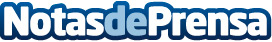 Llega el lanzamiento oficial de Legends of Runeterra para PC y móvil El juego de cartas de estrategia basado en League of Legends se prepara para el lanzamiento oficial con la expansión Pleamar, que añade más de 120 cartas y 11 nuevos campeones al elencoDatos de contacto:Francisco Diaz637730114Nota de prensa publicada en: https://www.notasdeprensa.es/llega-el-lanzamiento-oficial-de-legends-of_1 Categorias: Telecomunicaciones Juegos Dispositivos móviles http://www.notasdeprensa.es